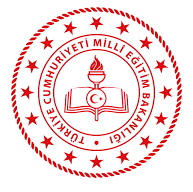 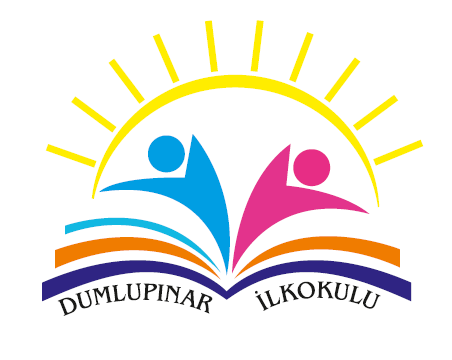 DEVAMSIZLIK VELİ İZİN DİLEKÇESİDUMLUPINAR İLKOKULU MÜDÜRLÜĞÜNE                   TİREBOLU/GİRESUNÖĞRENCİNİN ADI SOYADI		:SINIFI VE ŞUBESİ			:OKUL NO				:İZİN İSTEĞİ SEBEBİ		:İZİNİN SÜRESİ 			:  Yarım Gün (      )      Tam Gün       (      )       Gün Sayısı   (       ) İZİN TARİHİ				: ………/………../202… - ………./…..……/202….’e kadar Yukarıda bilgileri ve mazeret nedeni yazılı velisi olduğum öğrencimin izinli sayılmasını istiyorum. 	Gereğini bilgilerinize arz ederim.  ……../ ………/ 202..Velinin Adı Soyadı :……………………………… İmza:………………………………………..ADRES				:……………………………………………….……………………………………………….Cep Tel: …………………………………Ev / İş Tel: ………………………………Not:1-İlköğretim Kurumları Yönetmeliğinin 18. Madde hükmüne göre öğrencilerinin okula devamı zorunludur. 2- a) İlköğretim kurumlarına kaydedilen mecburi ilköğretim çağındaki öğrencilerin velileri ile okul yönetimleri, il/ilçe millî eğitim müdürlükleri, maarif müfettişleri, muhtarlar ve mülki amirler 222 sayılı İlköğretim ve Eğitim Kanununun ilgili hükümleri gereğince çocukların okula devamını sağlamakla yükümlüdürler.3- d) Öğrencinin geçerli mazereti ve velinin başvurusu üzerine okul yönetimi tarafından bir öğretim yılı içerisinde 15 güne kadar izin verilebilir.